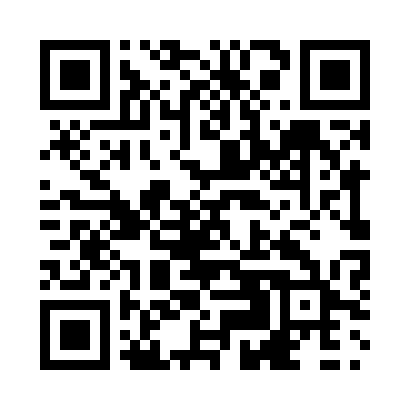 Prayer times for Brownsdale, Newfoundland and Labrador, CanadaWed 1 May 2024 - Fri 31 May 2024High Latitude Method: Angle Based RulePrayer Calculation Method: Islamic Society of North AmericaAsar Calculation Method: HanafiPrayer times provided by https://www.salahtimes.comDateDayFajrSunriseDhuhrAsrMaghribIsha1Wed4:005:431:006:038:1610:002Thu3:585:4212:596:048:1810:023Fri3:565:4012:596:058:1910:044Sat3:535:3912:596:068:2110:065Sun3:515:3712:596:078:2210:086Mon3:495:3512:596:078:2310:117Tue3:475:3412:596:088:2510:138Wed3:445:3212:596:098:2610:159Thu3:425:3112:596:108:2810:1710Fri3:405:3012:596:118:2910:1911Sat3:385:2812:596:118:3010:2112Sun3:365:2712:596:128:3210:2313Mon3:335:2612:596:138:3310:2514Tue3:315:2412:596:148:3410:2815Wed3:295:2312:596:158:3510:3016Thu3:275:2212:596:158:3710:3217Fri3:255:2012:596:168:3810:3418Sat3:235:1912:596:178:3910:3619Sun3:215:1812:596:178:4010:3820Mon3:195:1712:596:188:4210:4021Tue3:175:1612:596:198:4310:4222Wed3:155:1512:596:208:4410:4423Thu3:135:1412:596:208:4510:4624Fri3:115:1312:596:218:4610:4825Sat3:105:121:006:228:4710:5026Sun3:085:111:006:228:4910:5227Mon3:065:101:006:238:5010:5428Tue3:055:101:006:248:5110:5529Wed3:045:091:006:248:5210:5630Thu3:045:081:006:258:5310:5731Fri3:045:071:006:258:5410:57